UKEPLAN  3. klasse  uke:   2		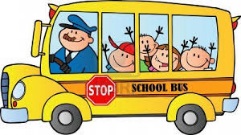 			Truede dyrearter i Norge: gaupe    ulv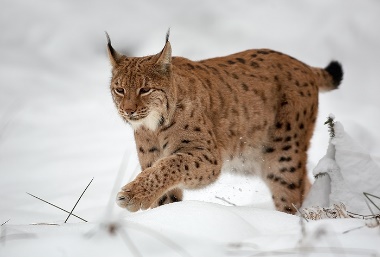 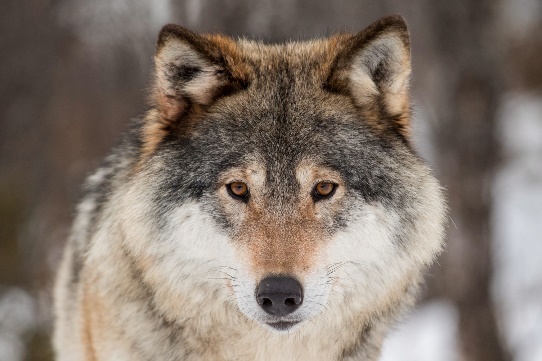  sanglerke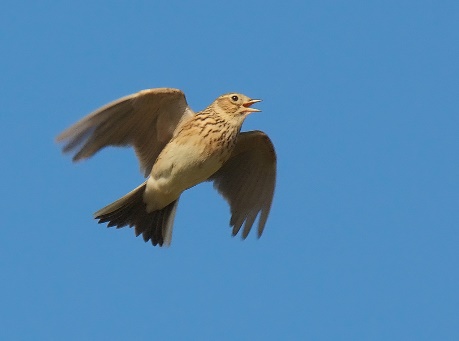 MandagTirsdagOnsdag Torsdag Fredag 1Naturfag og samfunnsfagNorskNorsk Temadag om bærekraftig utvikling. Fokus på utrydningstrua dyr.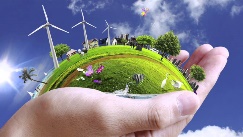 Fri 2Naturfag og samfunnsfagMatte Matte - tekstoppgaverTemadag om bærekraftig utvikling. Fokus på utrydningstrua dyr.Fri 3Norsk Musikk Engelsk Temadag om bærekraftig utvikling. Fokus på utrydningstrua dyr.Fri 4Gym Skriftforming Gym Temadag om bærekraftig utvikling. Fokus på utrydningstrua dyr.Fri 5Matte KRLESkolen slutter 11.50Temadag om bærekraftig utvikling. Fokus på utrydningstrua dyr.Fri 6Matte KRLESkolen slutter 11.50Temadag om bærekraftig utvikling. Fokus på utrydningstrua dyr.Fri Skolen slutter 14.00Skolen slutter 14.00Skolen slutter 11.50Skolen slutter 14.00Fri Lekse til tirsdagLekse til onsdagLekse til torsdagLekse til fredagNorsk:Les s. 75Matte: Gjør kopien som henger ved ukeplanen. Norsk: Les s. 77- 78Matte: Gå på skolen min.cdu med feidepålogginga di. Velg addisjon og subtraksjon, gjør motsatte regnearter. Velg øve1 eller øve 2Norsk: Gjør kopien som henger ved ukeplanen. Obs- to siderMatte: Gå på skolen min.cdu, addisjon og subtraksjon. Gjør oppstilling øve 1 eller øve 2.Engelsk: skriv glosene nederst på kopien i gloseboka. Les kopien og oversett.Fri Beskjedtilhjemmet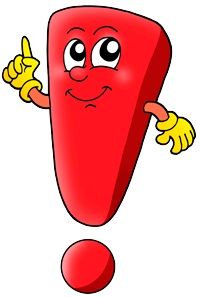 Fra denne uka og noen uker fremover vil vi ha fokus på temaet bærekraftig utvikling. Denne uka handler det om å ta vare på alt leiv på jorda, utrydningstrua dyr og utdødde dyr.Mål for uka:Naturfag/ samfunnsfagJeg kjenner til arter som er i ferd med å dø utJeg vet noen arter som er utdøddJeg vet hvordan vi mennesker kan hindre at arter dør utKrle:Jeg kjenner ti noen historier om Jesu livMatematikk:Jeg kan subtrahere med vekslingNorsk:Jeg vet hva gåter og sagn erEngelsk:Jeg kan ukas gloserJeg kan lese og oversette ukas tekstSosiale ferdigheter:Jeg kommer rast på plass og er klar når timen begynner